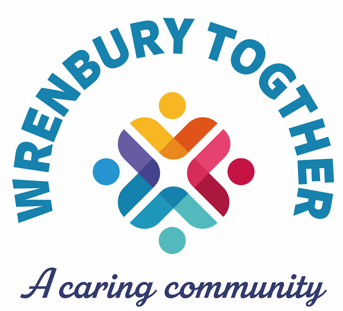 CORONAVIRUS HOME SUPPORT SERVICESWe have been providing support to local residents who may need help, are self-isolating or live alone and whose family, friends or neighbours are unable to help. For those people needing support it is important that you get it from people you know or trust.During the last 6 months of the Covid-19 outbreak our volunteers have been helping to cover the areas of Wrenbury and its surrounding parishes.Our volunteers are all registered and checked and medical transport drivers DBS checked. We are working closely with Cheshire East Council and Cheshire Voluntary Services.We can help you with:Prescription collections			Shopping & goodsPosting letters A friendly telephone chatPutting you in contact with meal suppliersMedical Transport Scheme to get you to a Medical Centre or Hospital (eligibility tested)We want to support our local businesses and ensure their long term future within our community. We will be using local providers where we can.If you don’t have anyone close by to help and are in need of assistance or are a carer who needs further support at this time, then please do contact:07802 429025Wrenburytogether@gmail.comComing soon… a lunch club each Monday at Broomhall and Sound Chapel with Audlem & District Community Action (ADCA) in the new year for isolated older people etc. If anyone is interested, please do get in touch.OTHER SUPPORT SERVICESWrenbury Village Store – grocery telephone orders – 01270 780228.Cheshire East - People Helping People - anyone who is currently isolated or feeling vulnerable - 0300 123 5034New Mental Health Helpline - 0300 303 3972Carers Support Hub 24 hours support - 0330 022 5448Children and Young peopleThe National Autistic Society provides guidance for parents and young people.Place2Be is a charity dedicated to improving children’s mental health and is helping parents answer questions from their children.Young Minds provides ten tips from their parents’ helpline.Carers UK has guidance specifically for carers Covibook is an interactive resource to support children aged seven and under.Adult Social CareAge UK has advice on how to look after yourself and loved ones including how to best support older people at this challenging time. Public Health England and Mencap have easy read information on Covid-19 for people with learning difficulties. Carers UK is providing Covid-19 guidance for people with caring responsibilities.Domestic Abuse supportContact Cheshire Police – 101 or 999 if immediate risk of harmNational Domestic Abuse 24 hr helpline - 0808 2000 247Homelessness and Housing optionsHomeless/risk of homelessness contact 0300 123 5017 (option 1/2)Dementia SupportMon-Fri 9-9pm/Sat&Sun 9-5pm - 0800 888 6678Samaritans - Any time day or night - 116 123Nursing Homes - Please support your local nursing homes who would welcome you sending them letters, colourful pictures and Christmas cards.WINTER HEATING & PLUMBINGKeep your home warmIf you can't afford to heat the whole house, keep your living room at 21C and your bedroom at 18C. Give your bedroom a boost before you go to bed each night. Get to know how your heating controls work - if you are unsure, ask a friend or neighbour for help.If your heating breaks down Cheshire East have some heaters available on a short term loan. Contact the Care and Repair team on 0300 123 5017 (select option 4).If you need help finding a reputable heating engineer, the Buy with Confidence scheme has details of local, reliable plumbers, electricians, builders, gardeners and many more trades, Contact the Cheshire East Consumer Protection team on 0300 123 5015.If you can't afford the heating repairs, help is available for low income households and people with certain health conditions. CEC can help you to access a number of grants for heating and insulation. Complete the Help with Heating enquiry form on the Cheshire East website.Winter fuel paymentsIf you were born on or before 5 November 1953 you should receive a payment automatically. To find out more, contact 0800 731 0160 or visit Gov.UK for advice on winter fuel payments.Cold weather paymentsFor when temperatures fall to an average of 0°C for 7 days. If you qualify, you should receive a payment automatically. For more information, visit Gov.UK for advice on cold weather payments.Dress for warmthWear several layers of clothes rather than one chunky layer; this will trap the heat better to keep you warm.Cover yourself with a blanket or shawl if you are sitting for long periods. Try to put your feet up too! The air is colder near the floor.Burst pipeDon’t panic! Collect the water in a bucket and switch off your central heating. Turn off your stop tap and turn on your sink taps to drain your water system. Don’t touch wiring or switches which you suspect may have been affected. If in doubt turn off your electricity at the mains and call a plumber. For more information call 0345 672 3723 or visit the United Utilities website.WRENBURY TOGETHER-A CARING COMMUNITYCould you help someone in the community?Do you have a little bit of spare time?  Could you help our residents with any of the following?Collecting & delivering prescriptions			Shopping & delivering goodsPosting lettersA friendly telephone chatGiving a few hours to help at a lunch club/coffee morning serving tea, cake and mealsCommunity gardening projectsLeaflet dropsCould you help our residents with transport?Collecting and transporting to local health care venues or hospitalCollecting and transporting to local village halls and venuesOr help with rapid response delivery services?Collecting and delivering shopping from Wrenbury Village StoresCollecting and delivering hot meals from local suppliersIf you can help with any of theseIf you want to get involved with new community projects or Want to know more about Wrenbury TogetherPlease do get in touch07802 429025Wrenburytogether@gmail.com